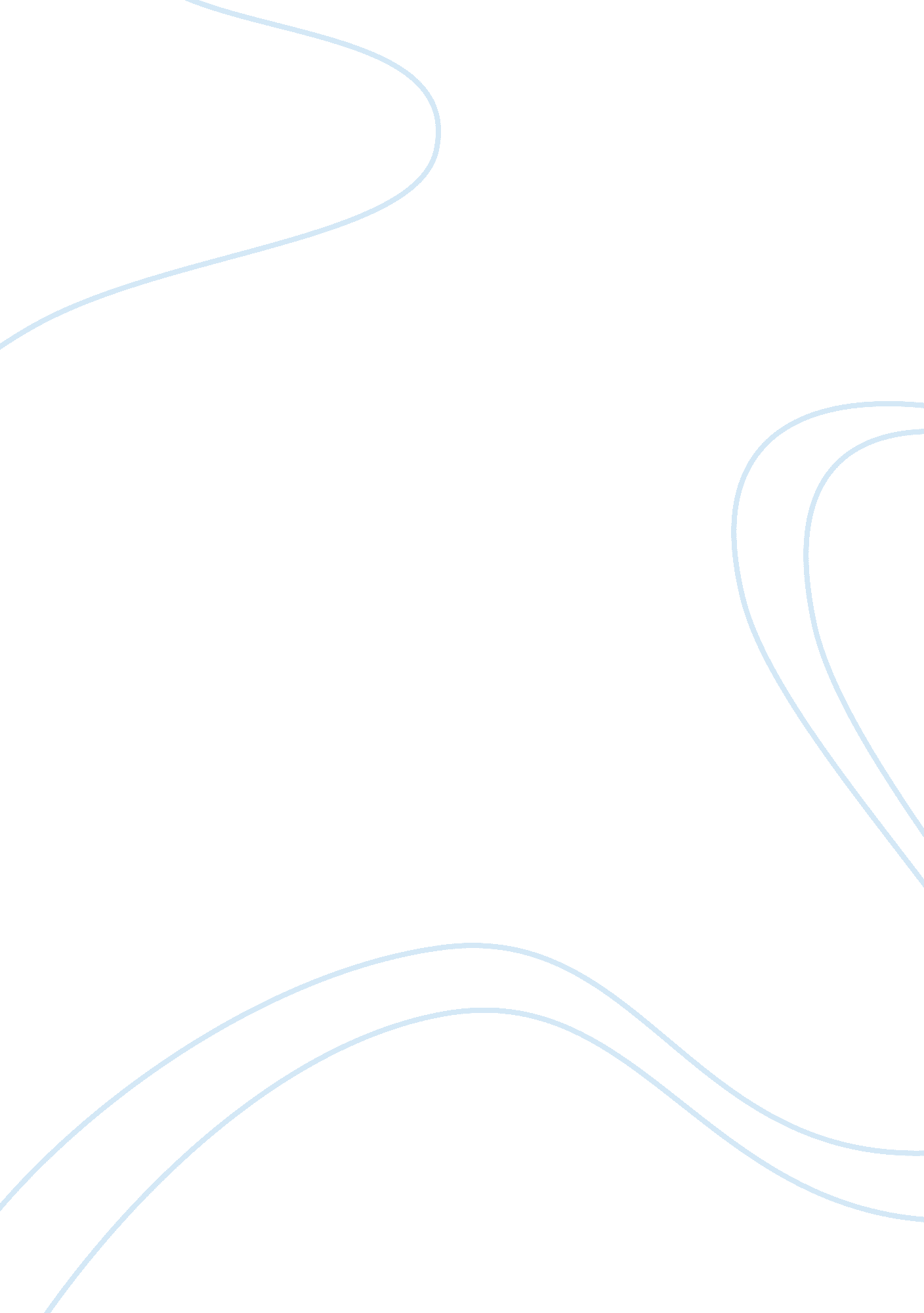 Rainy days essayEntertainment, Movie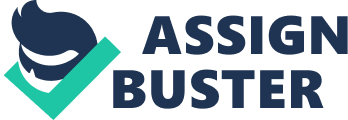 Rainy days are wonderful to me. Sometimes they can be a hassle but I still love them. The only time I usually have rainy days is when it is July though. Rainy days are awesome to me sense I can do a lot of things in my own house. The reasons why I like rainy days mainly is because I can sing, listen tomusic, relax, and eat comfortingfood. First of all, the reason I like rainy days is because I love to sing. During my rainy days sense the air is usually moist and the temperature is usually cold, it is my favorite time to practice. The climate actually helps my voice by making it very moist instead of dry. If I sing with a dry throat, it will damage my vocal chords and it would also damage my tonsils since I would be straining my voice. So I like to play it on the safe side and practice the most on rainy days. Nonetheless, I love to listen to music on rainy days. I mostly listen to sad or calm music because it relaxes me and brings out my emotions. It gets even better when I look out the window and I see the gloomy, wispy, and foggy roads and the grasshoppers, birds, and squirrels take cover under big, green trees or leaves with dew from the rain on them as I see the whitish, greyish rain splatter all over the place. My favorite song that I like to listen to most is called “ How to Avoid the Sun” by Bi Rain; it is one of the most beautiful songs I’ve heard or at least one of the nicest songs I’ve listened to. Music also makes me realize new things and wonder about the world especially when it is raining. Another reason is that I love to relax during rainy days. Hearing the pitter patter of the raindrops going on the ground while there is loud thunder as little cool, white or yellow strikes in the sky that looks like a crack in the dark, grey clouds called lightening flash all over the place. I could just flop down on my bed and cuddle under my warm, soft blankets to be nice, cozy, and comfy. Another thing I like to do is take a nap to the sounds of the rain or daydream. It makes me feel like it is winter or something because the cold temperature also relaxes me. Finally, the last reason I love rainy days is because I can eat as much fattening food as I want. Ice cream, hot chocolate, tea, you name it and I will eat it. Eating is one of my favorite things to do even though I do not eat a lot. These are my comfort foods during rainy days to also help me relax. The taste of the creamy, doughy ice cream tickles my taste buds and gives me a brain freeze sense I eat too fast because cookie dough ice cream is my favorite; the hot chocolate is sweet, warm, and it’s warmth makes me feel nice and cozy; and my tea is one of my favorites even though it is healthy. I usually drink tea warm and unsweetened because I try to stay skinny at the same time and my favorite tea is either Darjeeling or Tao: lemon grass and green tea but, these are the reasons why I love rainy days. 